Harmonogram egzaminu potwierdzającego kwalifikacje w zawodzie sesja ZIMA 2021Formuła 2012 – kwalifikacje jednoliteroweFormuła 2017 – kwalifikacje dwuliterowe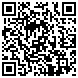 Deklaracje do pobrania ze strony internetowej szkoły – strefa ucznia.Termin składaniadeklaracji na sesjęstyczeń – luty 2021Termin składaniadeklaracji na sesjęstyczeń – luty 2021do 11 września 2020 r.do 11 września 2020 r.Część pisemnaCzęść praktycznaCzęść praktycznaCzęść praktycznaCzęść pisemnaModel „D”Model „D”Model „DK”, „W” i „WK”12 stycznia 2021 r.11 stycznia 2021 r.11 stycznia 2021 r.od 13 stycznia do 19 lutego 2021 r.Termin składaniadeklaracji na sesjęstyczeń – luty 2021Termin składaniadeklaracji na sesjęstyczeń – luty 2021do 15 września 2021 r.do 15 września 2021 r.Część pisemnaCzęść praktycznaCzęść praktycznaCzęść praktycznaCzęść pisemnaModel „D”Model „D”Model „DK”, „W” i „WK”12 stycznia 2021 r.11 stycznia 2021 r.11 stycznia 2021 r.od 13 stycznia do 19 lutego 2021 r.